Write the name of each animal/ Escribe el nombre de cada animal usando las palabras dadas al final de la hoja. Puedes realizar la actividad en el cuaderno escribiendo el nombre del animal en español y luego en inglés. 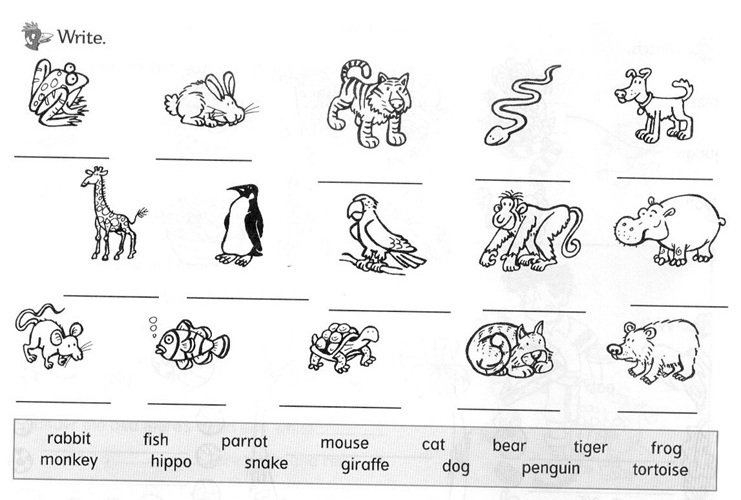 